Staff Training at your clinic,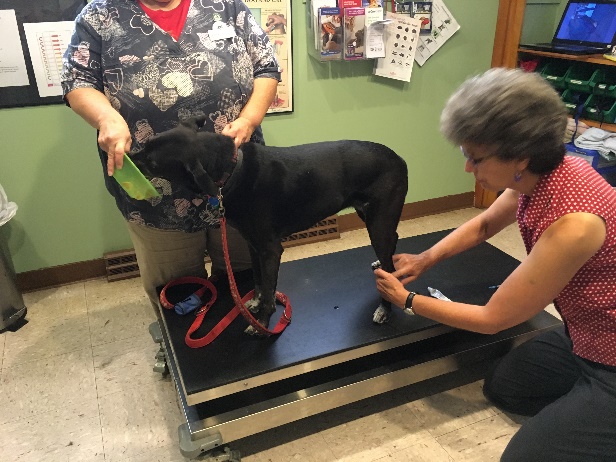 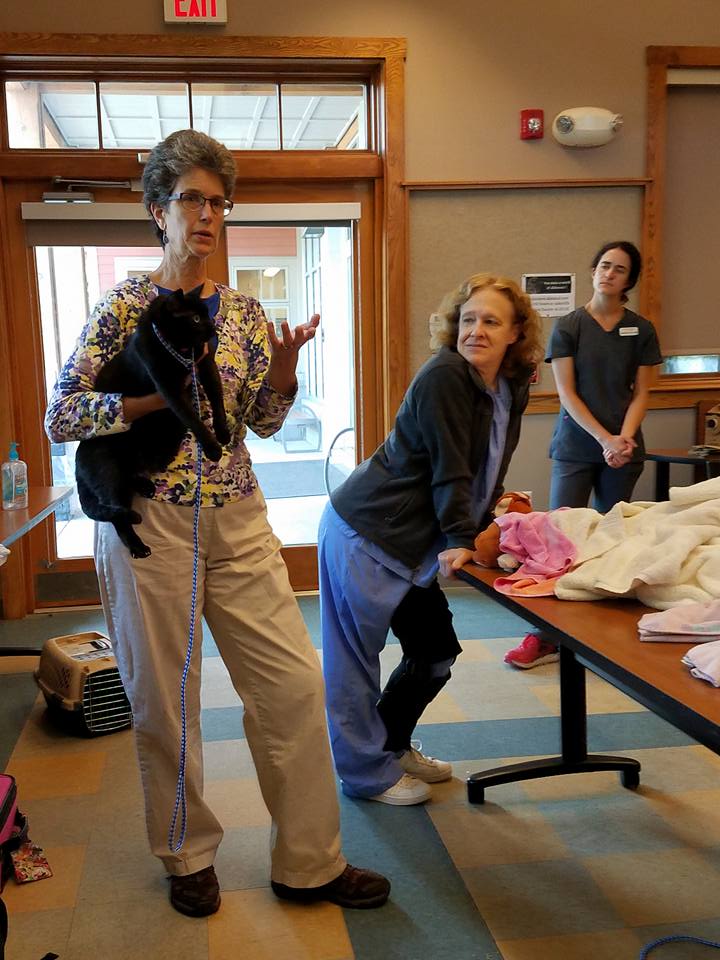 at Bella Behavior Learning Center, or  on-line 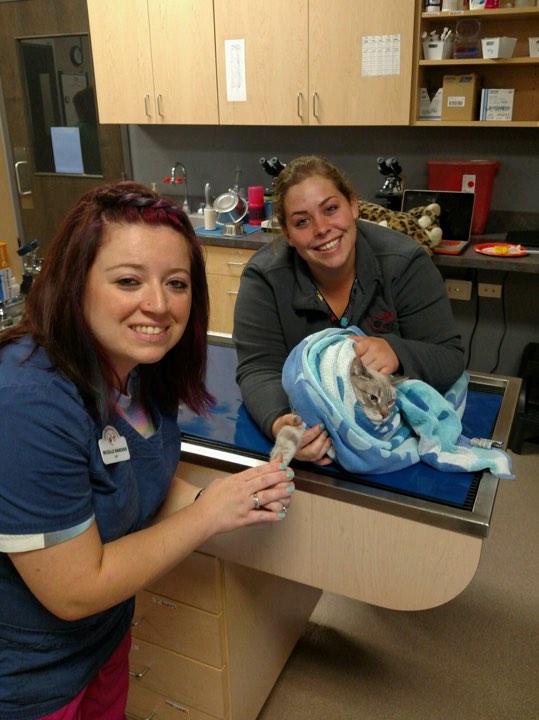 Improve your staff’s ability to handle anxious, aggressive, and aging dogs and cats safely in a Low Stress manner.  On Site – one on one sessions at your clinic, with 1 year support.  All presentations, handouts, and protocols provided to implement techniques, customized to your practice.    Contact at dr.sally@mchsi.com for a quote Immersion seminar days   Feline Immersion, and Essential of Low Stress Handling dog and cat 7 hours of presentation and handling lab in a model veterinary practice. 1 year support $600/pp 9 hours RACE CE   2 day immersive 21 hours RACE CE with additional aggressive handling wet lab $1500/pp – great for head techs to train staff at the clinic.   https://www.drsallyjfoote.com/veterinary-professional/clinic-consultation-and-staff-training/On demand courses – 1 to7 hour RACE Ce Topics in essential and advanced Low Stress Veterinary Care, Puppy Behavior certification and more.  Starting at $44.95/course  RACE approved – https://www.drsallyjfoote.com/shop/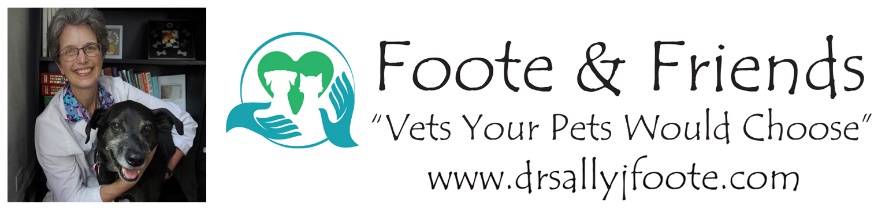 Contact – dr.sally@mchsi.com   phone 217-722-4484 